Show Name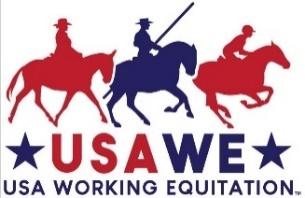 Month DD, YYYYSample Entry Order – 22 ridersOne-Day Show L1-L7~OR~ USE GIRA to create Start ListRide times are not required; if listed, time is considered tentative. It’s the rider’s responsibility to know the entry order and monitor the progress of the trial to ensure they are ready at the gate when called. Competitors have 60 seconds to appear at the gate after being called or will be disqualified.7:50  ANNOUNCEMENTS/NATIONAL ANTHEML7 MASTERS DRESSAGE (1 entry)8:00  Rider - Horse 1L6 ADVANCED DRESSAGE (1 entry)8:08  Rider - Horse 2L5 INTERMEDIATE B DRESSAGE (2 entries)8:16  Rider - Horse 38:24  Rider - Horse 4L4 INTERMEDIATE A DRESSAGE (2 entries)8:32  Rider - Horse 58:40  Rider - Horse 6L3 NOVICE B DRESSAGE (5 entries)8:50  Rider - Horse 78:58  Rider - Horse 89:06  Rider - Horse 99:14  Rider - Horse 109:22  Rider - Horse 11L2 NOVICE A DRESSAGE (5 entries)9:32  Rider - Horse 129:40  Rider - Horse 138:48  Rider - Horse 148:54  Rider - Horse 159:02  Rider - Horse 16L1 INTRODUCTORY DRESSAGE (6 entries)9:12   Rider - Horse 179:20   Rider - Horse 189:30   Rider - Horse 199:38   Rider - Horse 209:48   Rider - Horse 2110:00 Rider - Horse 22SHORT BREAK TO SET EOH COURSE – all hands-on deck!10:45 EOH Course Walk - with judge and TD
11:00 EOH Course Closed - Competitors may not school on the course at any time. No competitor may remain in the arena after the closing signal has been given. Trial begins no less than 15 min. laterLUNCH BREAKL7 MASTERS EOH (1 entry)12:00  Rider - Horse 1L6 ADVANCED EOH (1 entry)12:10  Rider - Horse 2L5 INTERMEDIATE B EOH (2 entries)12:20  Rider - Horse 312:30  Rider - Horse 4L4 INTERMEDIATE A EOH (2 entries)12:40  Rider - Horse 512:50  Rider - Horse 6L3 NOVICE B EOH (5 entries)1:00  Rider - Horse 71:10  Rider - Horse 81:20  Rider - Horse 91:30  Rider - Horse 101:40  Rider - Horse 11L2 NOVICE A EOH (5 entries)1:50  Rider - Horse 122:00  Rider - Horse 132:10  Rider - Horse 142:20  Rider - Horse 152:30  Rider - Horse 16L1 INTRODUCTORY EOH (6 entries)
2:40  Rider - Horse 17
2:50  Rider - Horse 183:00  Rider - Horse 193:10  Rider - Horse 203:20  Rider - Horse 213:30  Rider - Horse 22SHORT BREAK TO SET SPEED COURSE – all hands-on deck!3:45    Speed Course Walk - with judge and TD4:00    Speed Course Closed - Competitors may not school on the course at any time. No competitor may remain in the arena after the closing signal. Trial begins no less than 15 min. later.L7 MASTERS SPEED (1 entry)4:15  Rider - Horse 1	L6 ADVANCED SPEED (1 entry)	4:20  Rider - Horse 2  L5 INTERMEDIATE B SPEED (2 entries)   	4:25  Rider - Horse 3		4:30  Rider - Horse 4	L4 INTERMEDIATE A SPEED (2 entries)	4:35  Rider - Horse 54:40  Rider - Horse 6L3 NOVICE B SPEED (5 entries)	4:45  Rider - Horse 74:50  Rider - Horse 84:55  Rider - Horse 95:00  Rider - Horse 105:05  Rider - Horse 11L2 NOVICE A SPEED (5 entries)5:10  Rider - Horse 125:15  Rider - Horse 135:20  Rider - Horse 145:25  Rider - Horse 155:30  Rider - Horse 16BREAK TO PACK UP OBSTACLES – all hands-on deck!6:30   AWARDS CEREMONY – show attire